 Краткосрочный план по познанию мира                                                                Ход урокаПриложение № 1	Абу Насыр ибн Мухамед Тархан ибн Узлаг Аль-Фараби родился в 870 г. в городе Отраре (Фараб) в семье военачальника, выходца из кыпчакской среды.С детства Абу Насыр увлёкся науками, к его счастью, в Отраре была богатейшая библиотека. Первоначально он получил образование у себя на родине на кыпчакском языке. Аль-Фараби изучал персидский, греческие языки, изучал научные трактаты на этих языках. Достигнув совершеннолетия, он отправляется в ведущие культурные центры, чтобы продолжить образование. Побывал в Шаше (Ташкенте), Самарканде, Исфахане, Хамадане и других городах. Долгое время он провёл в Багдаде – столице Халифата, центре развития науки и культуры того времени. Здесь он основательно пополняет свои знания, входит в контакт с видными учёными и довольно быстро занимает среди них ведущее место. Аль-Фараби был учёным-энциклопедистом, внёсшим значительный вклад почти во все отрасли научных знаний. Его перу принадлежит более 150 трудов по философии, логике, математике, медицине, астрологии, социологии, юриспруденции, физике, теории музыки. Продолжив и развив учение Аристотеля, Аль-Фараби при жизни удостоился почётного звания «Второй учитель» (после самого Аристотеля). Именно на работах Аль-Фараби формировалась арабская средневековая наука.Аль-Фараби родился в городе … (Отрар).Отец Аль-Фараби был … (военачальником).Раздел:
Традиции и фольклор
Традиции и фольклорФИО педагога Дата:  Класс: 2 «___» Количество присутствующих: _ чел.Количество отсутствующих: _ чел.Тема урокаУрок 25
Аль-Фараби.Урок 25
Аль-Фараби. Цели обучения в соответствии 
с учебной программой2.3.4.1 рассказывать о вкладе Аль-Фараби в развитие науки
2.3.4.1 рассказывать о вкладе Аль-Фараби в развитие науки
Цели урокаВсе учащиеся смогут: - определять личностный смысл изучения темы урока;- понять, какой вклад внёс Аль-Фараби в развитие науки.Большинство учащихся смогут:- познакомиться с жизненным путём учёного Аль-Фараби и его творчеством;- понять необходимость обучения в школе, чтобы постичь основы наук;- переработать полученную информацию: найти ответы на вопросы, используя свой жизненный опыт.Некоторые учащиеся смогут:- получить информацию из текста и иллюстраций учебника, обсуждают её, формулируют вопросы;- испытывать чувство уважения к деятелям науки прошлого.
Все учащиеся смогут: - определять личностный смысл изучения темы урока;- понять, какой вклад внёс Аль-Фараби в развитие науки.Большинство учащихся смогут:- познакомиться с жизненным путём учёного Аль-Фараби и его творчеством;- понять необходимость обучения в школе, чтобы постичь основы наук;- переработать полученную информацию: найти ответы на вопросы, используя свой жизненный опыт.Некоторые учащиеся смогут:- получить информацию из текста и иллюстраций учебника, обсуждают её, формулируют вопросы;- испытывать чувство уважения к деятелям науки прошлого.
Этап урока/ ВремяДействия педагогаДействия ученикаОцениваниеРесурсыОрганизационный этап.Психологический настрой на урок.2 мин- Здравствуйте, ребята! Я хочу пожелать вам успехов на уроке и дать такое напутствие:На уроке будь старательным, будь спокойным и внимательным!Всё пиши, не отставая. Слушай, не перебивая.Говорите чётко, внятно, чтобы было всё понятно.Если друг стал отвечать, не спеши перебивать.(Учащиеся приветствуют учителя).Деление на группы 1 мин- Сегодня у нас необычный урок. Сейчас у меня на столе лежат картинки с изображением росточка и книги. Вы должны подойти и каждый выбрать свою картинку.(Дети подходят к столу и выбирают картинки).- Получились две малые группы: 1 группа «Великие учёные»   2 группа «Великие мыслители»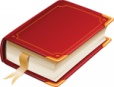 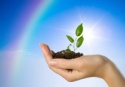 Деление на группы, но каждый учащийся сидит в ряду один за партой.1 ряд – 1 группаКартинки с изображением книги и росточкаОпрос домашнего задания5 мин- Прежде чем мы начнём изучение новой темы, давайте вспомним, что мы изучали ранее.(Дети выполняют тест по пройденному материалу).Тест1 группаЧем занимались люди из древних племён?Как появилось земледелие? Как возникло скотоводство?Почему с появлением земледелия и скотоводства люди стали жить лучше?2 группаСоедини части, чтобы получилось верное предложение.1. Аттила - ...                                       а) называли Едилем.2. Гунны вели - ...                               б) предводитель гуннов.3. В казахских легендах Атиллу - ... в) кочевой образ  жизни.Оценивание. Взаимопроверка.  - Итак, мы с вами вспомнили, что мы изучали ранее, а теперь пришло время пополнить наш сосуд со знаниями новым интересным материалом.Работа по карточке, Карточка у каждого ученика.Карточки с заданием
Вызов. Постановка проблемы.7 минПолиязычие- Теперь я вам предлагаю в паре, затем в группе поговорить о том, каких знаменитых великих людей вы знаете. - Главный вопрос, который вам придётся обсудить, почему их все знают и помнят, а также объяснить их роль в развитии человек. (Объясняют их роль в развитии человечества).Ғалым, учёный, scientist.ФОНа интерактивной доске фотографии знаменитых людей.Слова на доске- А кому мы посвятим наш урок, вы узнаете, если отгадаете таблицу – шифр из цифр.(Учащиеся с помощью алфавита расшифровывают слово и называют тему урока «Аль-Фараби»).- Тема нашего урока «Аль-Фараби».- Какие ассоциации вызывает у вас данное слово, имя?- Рассмотрите портрет Аль-Фараби. Как вы думаете, кто этот человек? Чем же он занимался?  (Учащиеся высказывают свои предположения).- Аль–Фараби – гордость всей мировой науки и культуры. Его имя известно во всём мире. Его именем названы высшие образовательные учреждения, улицы. Талант его обширен и многогранен.Словестная похвала.Портрет Аль-Фараби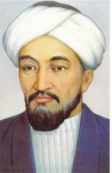 Этап усвоения новых знаний 15 минФизкультми-нутка- Мы посвятим наш урок великому учёному, мыслителю и музыканту Востока; человеку энциклопедических знаний. Сегодня мы прикоснёмся только к трём вершинам его гения.- Откроем учебники, поочерёдно читаем текст. По ходу чтения обдумывайте вопрос, который относится к нашей теме. После чтения задайте вопрос классу, начав со слова: «Хочу спросить…» Ответить на ваш вопрос может любой ученик или, в случае затруднений, - учитель. На полученный ответ вы сообщаете своё эмоциональное отношение: «Я удовлетворён…» или «Я неудовлетворён, потому что…»Взаимооценивание.Творческая работа в группах.- Дальнейшая наша работа пройдёт в научных группах. 1 группа. Работа с экспертными листами. Учащиеся в течение 3 мин. должны ознакомиться с текстом. Затем на столах у учащихся заранее приготовлены вопросы. Ребята должны ответить на вопросы, подчёркивая правильные ответы по тексту. 2 группа. Найдите и обведите кружочками на карте Казахстана город, где родился учёный и города, где побывал Аль-Фараби.Взаимооценивание.- Для музыкального искусства Аль-Фараби сделал очень многое. Он изобрёл и сам сделал музыкальный инструмент ГИПЧАК, усовершенствовал древний инструмент Востока – АЛЬ КАНУН. Он не только работал над созданием музыкальных инструмен-тов, но и прекрасно владел игрой на них. Звуки АЛЬ КАНУНА вы сейчас послушаете. Возьмите конверт с заданием № 2. Откройте его. Вы можете увидеть музыкальные инструменты, которые изобрёл Аль-Фараби.- На какой казахский музыкальный инструмент похож гипчак? (На домбру). 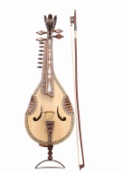 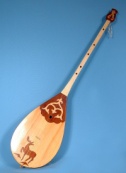 - Давайте изобразим, как на нём играл Аль-Фараби. Поднимите левую руку вверх, а правой рукой перебирайте кистью по струнам (изображается игра).- На какой казахский инструмент похож аль-канун? (На жетыген).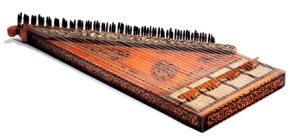 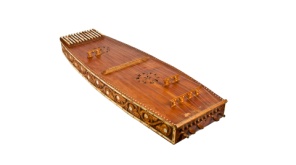 - Давайте изобразим, как на нём играл Аль-Фараби.Поставьте ноги вместе. Представьте, что у вас на коленях лежит инструмент. Левая рука лежит на колене, а правой рукой пальцами щипайте струны (изображается игра). Учебник стр. 71 - 72Конверты с заданиямиПриложение № 1:  текст с вопросами;Музыкальные инструмен-ты ГИПЧАК, АЛЬ КАНУНЭтап понима-ния нового ма териала, 3 минВыполнение заданий 1, 2 в тетрадях.Рабочая тетрадь стр. 56 - 57Этап закрепления нового материала 5 минСоздание альбома об Аль-Фараби. Важным критерием для оценивания альбома, должна быть информация о вкладе Аль-Фараби в развитие науки. (Подбирают необходимые изображения для оформления альбома). Защита проектов.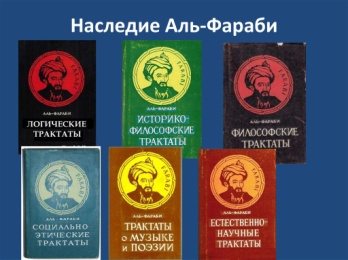 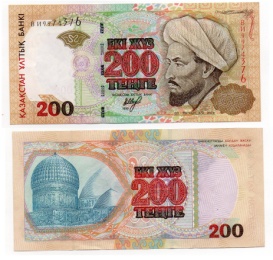 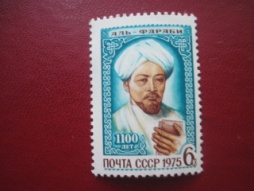 Защита проектов.      ФОУчебник, тетрадь.Рефлексия.1 минПриём «Путь к вершинам знаний».- На каждом уроке вы поднимаетесь на вершину знаний. Оцените, как вы усвоили новый материал. Обведите в кружочек, на какой вершине вы находитесь.- Какие задания были наиболее интересными на уроке? Где могут пригодиться знания, полученные сегодня на уроке? Всё ли у вас получилось, как вы хотели? Почему? Чему бы вы ещё хотели научиться?       ФОРабочая тетрадьЭтап подведения итогов1 мин- На сегодняшнем уроке мы познакомились с выдающейся личностью науки и культуры средневекового Казахстана, который внёс вклад не только в культуру и науку нашей страны, но и во всю мировую цивилизацию. Развитие духовности, науки ведёт людей благоразумию, созиданию, толерантности, ну и конечно, является залогом стабильного, единого, процветающего государства. - И в заключение нашего урока, хочу вам пожелать, верьте в свои силы и у вас всё получится. А примером для вас будет человек, который верил в себя и свои силы, это великий учёный, мыслитель, музыкант – Аль-Фараби. Он жил более 1000 лет назад, но его имя продолжает сиять в веках.  «Свободный микрофон»